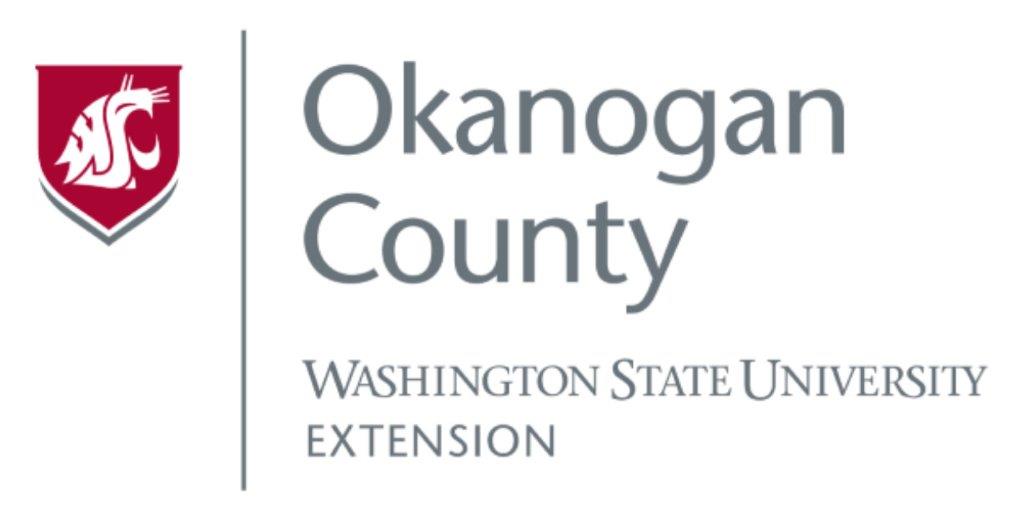 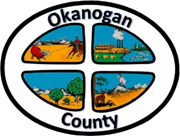 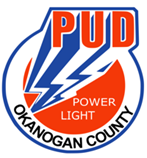 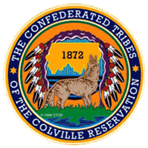 Okanogan County and CCT BAT MeetingJuly 28, 20222-3:00pmAGENDAIntroductions-Please add your name/business in the chatApprove June 23, Minutes, as emailedGrant Updates:Presentation:  Kim Herman, Partnership for Rural Washington 